      Azərbaycan Respublikasının                                                 Permanent Mission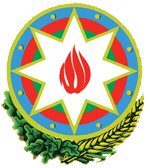            Cenevrədəki BMT Bölməsi                                          of the Republic of Azerbaijanvə digər beynəlxalq təşkilatlar yanında                                    to the UN Office and other               Daimi Nümayəndəliyi                                        International Organizations in Geneva       _______________________________________________________________________________  237 Route des Fayards, CH-1290 Versoix, Switzerland  Tel: +41 (22) 9011815   Fax: +41 (22) 9011844  E-mail: geneva@mission.mfa.gov.az  Web: www.geneva.mfa.gov.az		              Check against delivery43rd session of the UPR Working GroupUPR of the Commonwealth of BahamasStatementdelivered by Mrs. Gunay Akhundova-Mammadova, First Secretary of the Permanent Mission of the Republic of Azerbaijan to the UN Office and other International Organizations in Geneva03 May 2023Mr. President,Azerbaijan welcomes the delegation of the Commonwealth of Bahamas at the UPR Working Group and thanks the delegation for the presented report. We positively note the measures taken by the Government of Bahamas to implement the recommendations from the previous cycle of the UPR. In this regard, the ratification of the Convention against Torture and other Cruel, Inhuman or Degrading Treatment or Punishment (CAT) as well as the measures undertaken in combatting human trafficking in compliance with the Protocol to Prevent, Suppress and Punish Trafficking in Persons should be particularly stressed.    Azerbaijan offers the following recommendations to Bahamas:Intensify its efforts to prohibit all forms of corporal punishment of children and adolescents in all settings by implementing relevant legislative and policy measures.Continue its positive experience in combatting human trafficking and assistance provided to the victims including successful implementation of four-pronged approach undertaken in this regard.In conclusion, we wish the delegation of Bahamas a very successful review.Thank you.